AGENDA 2016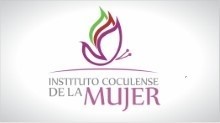 